１ 日　　時　平成３１年３月２５日（月）１８時００分～２０時００分（受付開始１７時３０分～）２ 会　　場　チサンホテル宇都宮（宇都宮市駅前通り３－２－３）２階　ふじ３ 内　　容４ 対　　象　農産物の販路拡大に関心のある生産者５ 定　　員　３０名程度６ 参加費　無料７ 申込方法  裏面の参加申込書に必要事項をご記入の上，ＦＡＸ又はメールにて事務局宛てにお送りください。申込書は，下記「農業王国うつのみや」ホームページからもダウンロードできます。　URL：http://www.u-agrinet.jp/information８ 申込締切　平成３１年３月２２日（金）まで９ 問合せ先　うつのみや農産物ブランド推進協議会事務局（宇都宮市農林生産流通課内）担当：手塚　　　　　　 ＦＡＸ：０２８－６３９－０６１８　ＴＥＬ：０２８－６３２－２８４３　　　　　　 メール：u2320@city.utsunomiya.tochigi.jp１０　その他　自動車でお越しの場合は，高さ１５８ｃｍ以下の自動車であれば，ホテル併設の立体駐車場に無料で駐車することができます。その他の場合は，ホテル周辺のコインパーキング等を御利用いただくか，公共交通機関をご利用くださいますようお願いいたします。【お申し込み先】　うつのみや農産物ブランド推進協議会事務局　担当：手塚　宛てＦＡＸ：０２８－６３９－０６１８　　　　　　　　　メール：u2320@city.utsunomiya.tochigi.jp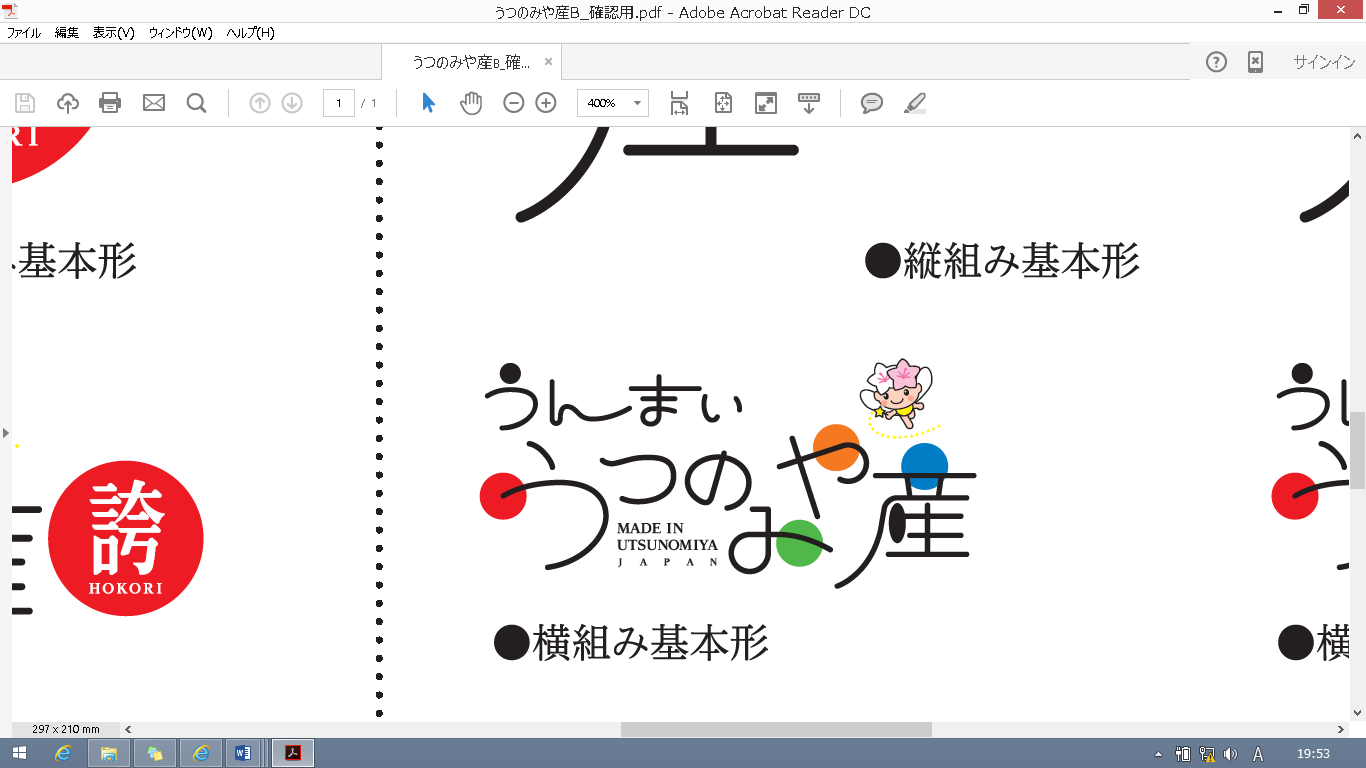 ○　申込締切：平成３１年３月２２日（金）○　★は，セミナーで配布する参加者一覧表に掲載させていただきます。ふりがな★氏名・団体名★生産している主な農産物★参加者職名ふりがな氏名★参加者★参加者★参加者住　所〒〒ＴＥＬＦＡＸＥ-mail